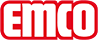 emco Bauemco Bandejas colectoras 5000 ALModelo5000 ALPeso (kg/m²)14,2Grosor del material (mm) aprox.3,0EstructuraUna bandeja colectora puede estar compuesta por una bandeja individual o varias bandejas, ensambladas modularmente y variables en anchura y profundidad. Desde el punto de vista óptico y funcional, la alfombra de entrada se fabrica del mismo tamaño sin marco o de un tamaño superior con marco.Libertad para la disposición individualA pesar de la forma rectangular de las bandejas, la creatividad para el diseño y la forma de la alfombra no tiene límites. Las entradas especialmente atractivas desde el punto de vista arquitectónico requieren una alfombra de entrada integrada de forma armoniosa. En estos casos, las bandejas se colocan en la zona que acumula mayor suciedad, y el tamaño de la alfombra excede de la misma a discreción.MaterialAluminio, soldado de forma estanca, interior completamente liso para facilitar la limpieza.Perfil soporteAluminio, acero inoxidable (V2A), distancia máx. de 300 mm con escotaduras para permitir el drenaje del agua en todas las direcciones. Estos perfiles deben describir un ángulo de 90º en perpendicular debajo de los perfiles.Datos complementariosNormalmente no es necesario el borde circular que sirve de marco para la alfombra de entrada. Pero si lo precisa, recibirá el marco que se adapte a la alfombra de entrada elegida.Mayores dimensionesVarias partes de la bandeja se atornillan in situ para formar un sistema.EquipamientoPor encargo con un dispositivo de drenaje, así como una conexión de desbordamiento de agua en varias partes de la bandeja. Recomendamos un dispositivo de drenaje por pieza para varias partes de la bandejaSistema drenajeDispositivo de desagüe completo en los tamaños DN 50, DN 70 o DN 100 incluyendo plancha de acero inoxidable. El estándar es un dispositivo de drenaje del tamaño DN 50Altura total de la bandejaEstándar: 70 mmOpcional uni-piezas bandejas colectoras: 45 – 90 mmOpcional multi-piezas bandejas colectoras: 45 – 90 mmMax. anchura de hueco, una pieza (mm)2800Max. longitud de hueco, una pieza (mm)1300DimensionesAncho de recipiente:……………….mmFondo de recipiente:…………….mm (dirección)Contactoemco Spain · Ctra de Cornellá, 147 - 149 Cityparc Atenas 2º; 2ª · 08940 Cornellá de Llobregat (Barcelona) · Teléfono: 93 241 14 25 · Fax: 93 241 14 26 · Mail: info.es@emco.de · www.emco-bau.com